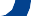 AARHUS UNIVERSITETAnsøgningen sendes til it-sekretariat@au.dk. Ansøgninger behandles løbende af Chefgruppen.ANSØGNINGSSKEMA – Fælles kompetenceudviklingspulje AU ITANSØGNINGSSKEMA – Fælles kompetenceudviklingspulje AU ITANSØGNINGSSKEMA – Fælles kompetenceudviklingspulje AU ITANSØGNINGSSKEMA – Fælles kompetenceudviklingspulje AU ITANSØGNINGSSKEMA – Fælles kompetenceudviklingspulje AU ITNavn/-e/gruppeAU IDE-mailadresseAfdeling/TeamKursusnavnKursusudbyderVarighed(dage eller timer)KursusudgiftSamlede udgift (inkl. transport, ophold og forplejning)Samlede udgift (inkl. transport, ophold og forplejning)Samlede udgift (inkl. transport, ophold og forplejning)Samlede udgift (inkl. transport, ophold og forplejning)Hvordan indgår kurset i din/jeres udviklingsplan?Hvordan indgår kurset i din/jeres udviklingsplan?Hvordan indgår kurset i din/jeres udviklingsplan?Hvordan indgår kurset i din/jeres udviklingsplan?Hvordan indgår kurset i din/jeres udviklingsplan?Funktionschefen godkender indstillingen, sæt krydsFunktionschefen godkender indstillingen, sæt krydsDet bekræftes, at ansøgningen samt medfinansiering er drøftet og godkendt af:Leders underskrift er ikke påkrævet, og nedenstående felter bedes udfyldt elektronisk.Det bekræftes, at ansøgningen samt medfinansiering er drøftet og godkendt af:Leders underskrift er ikke påkrævet, og nedenstående felter bedes udfyldt elektronisk.Det bekræftes, at ansøgningen samt medfinansiering er drøftet og godkendt af:Leders underskrift er ikke påkrævet, og nedenstående felter bedes udfyldt elektronisk.Det bekræftes, at ansøgningen samt medfinansiering er drøftet og godkendt af:Leders underskrift er ikke påkrævet, og nedenstående felter bedes udfyldt elektronisk.Det bekræftes, at ansøgningen samt medfinansiering er drøftet og godkendt af:Leders underskrift er ikke påkrævet, og nedenstående felter bedes udfyldt elektronisk.Leders navnLeders e-mailadresse